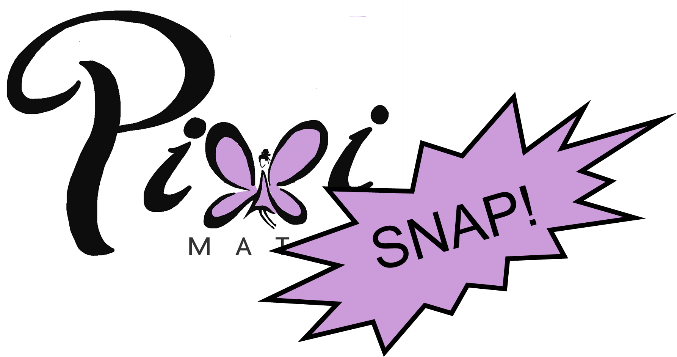 2 x 33 x 22 x 43 x 32 x 53 x 42 x 63 x 52 x 83 x 64²3²5²6²1 x 122 x 123 x 124 x 125 x 126 x 123 x 84 x 23 x 104 x 34 x 44 x 54 x 64 x 74 x 84 x 96 x 26 x 36 x 46 x 56 x 66 x 86 x 104 x 152 x 103 x 10